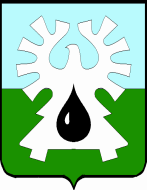  МУНИЦИПАЛЬНОЕ ОБРАЗОВАНИЕ ГОРОД УРАЙХАНТЫ-МАНСИЙСКИЙ АВТОНОМНЫЙ ОКРУГ - ЮГРАДУМА ГОРОДА УРАЙРЕШЕНИЕ от   28 мая 2009 года                                                                                          №  40О правилах депутатской этики(в редакции решений Думы города Урай от 14.04.2011 №8, от 15.10.2015 №101, от 27.10.2016 №12)В соответствии с регламентом Думы города Урай, утвержденным решением Думы города от 22.05.2009 N 32, и в целях закрепления основных норм поведения депутатов Дума города Урай решила:1. Утвердить правила депутатской этики согласно приложению.2. Контроль за выполнением решения возложить на председателя Думы города Урай.п. 2 в редакции решений Думы города Урай от 14.04.2011 №8, от 15.10.2015 №1013. Настоящее решение вступает в силу с момента подписания и подлежит опубликованию в городской газете "Знамя".Председатель Думы города Урай                                            Г.И. Резник Приложение        к решению Думы города Урайот 28 мая 2009 года № 40 ПРАВИЛАДЕПУТАТСКОЙ ЭТИКИ(в редакции решений Думы города Урай от 14.04.2011 №8, от 15.10.2015 №101, от 27.10.2016 №12)Настоящие правила определяют этические нормы поведения депутатов Думы города Урай (далее также - Дума города, депутат) при осуществлении ими депутатской деятельности, в том числе непосредственно на заседаниях Думы города, заседаниях постоянных комиссий и рабочих групп (далее - заседания), а также меры ответственности за нарушения правил депутатской этики.1. Общие положения1.1. Депутатская этика - обязательные для каждого депутата Думы города Урай правила поведения при осуществлении депутатской деятельности, основанные на нравственных критериях открытости, честности, верности слову, соблюдении законов и иных нормативных правовых актов.1.2. Отношения депутата с другими депутатами, должностными лицами, гражданами должны строиться на принципах взаимного уважения и делового этикета.1.3. Любая информация о нарушении депутатом этических и правовых норм, в том числе распространенная в средствах массовой информации или иным образом, подлежит рассмотрению постоянной комиссией Думы города по вопросам депутатской деятельности и этике.1.4. Деятельность депутатов Думы города основывается на сочетании интересов государства, Ханты-Мансийского автономного округа - Югры, города Урай и его жителей, соблюдении законов и иных нормативных правовых актов Российской Федерации, автономного округа, города Урай, следовании моральным принципам, отражающим идеалы добра, справедливости, гуманизма, милосердия, честности и порядочности.1.5. Депутат должен в равной мере заботиться как о собственном достоинстве, так и уважать достоинство других депутатов, должностных лиц и граждан.1.6. В личном поведении и в быту депутат обязан соблюдать общепризнанные нормы морали, а также поддерживать авторитет депутата.1.7. Депутат должен воздерживаться от действий, заявлений и поступков, способных скомпрометировать Думу города, его самого, избирателей и иных лиц.2. Правила депутатской этики,относящиеся к деятельности депутата в Думе города Урай2.1. Каждый депутат содействует созданию в Думе города атмосферы доброжелательности, деловитости, взаимной поддержки и сотрудничества.2.2. Депутат должен лояльно относиться к другим депутатам независимо от их социального статуса и политической принадлежности. Все депутаты Думы города имеют равное положение по своему статусу.2.3. Депутат обязан всесторонне учитывать позиции других депутатов и интересы избирателей при принятии решений, проявлять уважение к профессиональной деятельности сотрудников аппарата Думы города. Депутат не должен проявлять безапелляционность, навязывать свое мнение посредством угроз, ультиматумов и иных подобных методов.2.4. Депутат не должен формировать общественное мнение с целью нанесения вреда чести, достоинству и деловой репутации другого депутата.2.5. В случае заявления депутата о самоотводе при выдвижении его на выборную должность в Думе города иные депутаты не вправе путем голосования принуждать его к занятию этой должности.2.6. В случае избрания депутата на выборную должность в Думе города его отношения с другими депутатами должны быть равными.2.7. Депутат обязан присутствовать на заседаниях. В случае невозможности присутствия на заседании депутат обязан уведомить соответственно председателя Думы города, председателя постоянной комиссии, председателя рабочей группы либо сотрудников аппарата Думы города о причинах отсутствия накануне дня проведения заседания. Депутат не должен опаздывать без уважительных причин на заседания Думы, депутатские слушания и иные мероприятия Думы. К уважительным причинам относятся болезнь депутата, командировка, отпуск, семейные обстоятельства.п. 2.7 в ред. решений Думы города Урай от 14.04.2011 №8, от 15.10.2015 №1012.8. В случае систематического уклонения от участия в заседаниях информация доводится председателем соответствующей комиссии до сведения председателя Думы города.п. 2.8 в ред. решений Думы города Урай от 14.04.2011 №8, от 15.10.2015 №1012.9. Участвуя в заседаниях Думы города, депутат обязан соблюдать регламент. Не допускаются выступления депутатов на заседании без предоставления слова председательствующим на заседании, не по повестке дня, выкрики, прерывание выступающих.2.10. Выступающий на заседании депутат не вправе употреблять грубые, оскорбительные выражения и жесты, наносящие ущерб чести и достоинству других депутатов, должностных лиц и граждан, призывать к незаконным действиям, допускать необоснованные обвинения в чей-либо адрес.2.11. Выступающий на заседании депутат не должен превышать время, отведенное для выступления регламентом, и отклоняться от обсуждаемого вопроса.2.12. При посещении заседаний Думы, заседаний постоянных комиссий, депутатских слушаний депутат обязан соблюдать деловой стиль в одежде.2.13. Депутаты во время проведения заседаний не должны пользоваться средствами мобильной связи.2.14. Участвуя в заседаниях, депутат должен проявлять вежливость, тактичность и уважение к председательствующему на заседании, депутатам, сотрудникам аппарата Думы города и иным лицам, присутствующим на заседании. Депутаты должны обращаться официально друг к другу и ко всем лицам, присутствующим на заседании. Не допускается фамильярное и пренебрежительное обращение.2.15. Депутат перед началом выступления должен продумать свою речь, чтобы она носила четкую направленность по существу предмета обсуждения. Выступающий депутат должен изъясняться доступным языком, не допуская пространных выражений.2.16. Депутат, выступая на заседаниях, в средствах массовой информации, на собраниях и митингах с различного рода публичными заявлениями, комментируя деятельность органов государственной власти, органов местного самоуправления, правоохранительных органов, а также организаций любых организационно-правовых форм, должностных лиц и граждан, обязан использовать только достоверные, проверенные факты. Выступления депутата должны быть корректными, не ущемлять честь, достоинство и деловую репутацию должностных лиц и граждан.2.17. В случае умышленного или неосторожного употребления в публичных критических выступлениях непроверенных фактов депутат обязан публично признать некорректность своих высказываний и принести извинения тем лицам, чьи интересы были затронуты этими выступлениями.2.18. Депутат вправе использовать помощь работников аппарата Думы города только в связи с осуществлением депутатских полномочий и в соответствии с законодательством Российской Федерации и Ханты-Мансийского автономного округа - Югры о муниципальной службе, а также законодательством Российской Федерации о труде.3. Правила депутатской этики,относящиеся к взаимоотношениям депутата с избирателями3.1. Отношения депутата с избирателями должны строиться на основе норм вежливости, взаимного доверия и ответственности.3.2. Депутат несет моральную ответственность перед своими избирателями за обещания, данные им в период предвыборной кампании.3.3. Депутат не может давать публичных обещаний, которые заведомо не могут быть выполнены.3.4. Депутат обязан своевременно отвечать на обращения избирателей, внимательно изучать поступившие от них предложения, заявления и жалобы.3.5. Депутат через средства массовой информации и во время встреч с избирателями обязан информировать их о своей деятельности.3.6. Депутат, представляя интересы своих избирателей, проявляет уважение и терпимость к убеждениям избирателей, традициям, культурным особенностям этнических и социальных групп, религиозных конфессий, способствует межнациональному и межконфессиональному миру и согласию.3.7. Депутат проявляет выдержку и корректность, особенно в тех ситуациях, когда собственная позиция депутата расходится с мнением избирателя.3.8. Депутат не реже одного раза в месяц ведет прием граждан в своем избирательном округе. При обращении избирателей другого округа депутат может передать обращение председателю Думы города.п. 3.8 в ред. решений Думы города Урай от 14.04.2011 №8, от 15.10.2015 №1013.9. При проведении приема избирателей, встреч с ними депутату необходимо учитывать, чтобы дата, время и место встреч для общения были удобны избирателям, а также проявлять терпение и выдержку во время общения с избирателями.4. Правила депутатской этики, относящиеся к взаимоотношениямдепутатов с органами государственной власти, инымигосударственными органами, органами местного самоуправления,организациями, общественными объединениями, средствамимассовой информации, должностными лицами и гражданами4.1. Депутат (если он не имеет на то соответствующих полномочий) не вправе выступать от имени Думы города в качестве ее официального представителя во взаимоотношениях с органами государственной власти, другими государственными органами, органами местного самоуправления, коммерческими и некоммерческими организациями, общественными объединениями, средствами массовой информации, должностными лицами и гражданами.4.2. Депутат не вправе получать для себя лично, а также для членов семьи и иных близких лиц от органов, организаций и граждан вознаграждения (подарки, ссуды, услуги, оплата развлечений, отдыха, транспортных средств и иные), связанные с осуществлением своих полномочий.4.3. Депутат не может использовать информацию, ставшую ему известной благодаря своему статусу, для получения материальной или иной выгоды для себя, членов своей семьи и других близких лиц.4.4. Депутат, выступая в средствах массовой информации, на собраниях и митингах, делая различные публичные заявления, комментируя деятельность органов государственной власти, органов местного самоуправления, иных государственных органов, организаций, а также должностных лиц, должен использовать только достоверные сведения. Выступления депутата должны быть корректными и не должны порочить деловую репутацию соответствующих органов и организаций, честь, достоинство и деловую репутацию соответствующих должностных лиц. В случае умышленного или неосторожного употребления в публичных выступлениях и заявлениях недостоверных фактов, а также унижения чести, достоинства и деловой репутации указанных органов, организаций и лиц депутат публично признает некорректность своих высказываний и приносит извинения.4.5. Депутат воздерживается от опубликования (обнародования) в средствах массовой информации результатов поименного голосования, если решение Думы города о передаче этих результатов в средства массовой информации не принято.4.6. Депутат не имеет право разглашать информацию, ставшую ему известной в рамках осуществления депутатских полномочий, в случае, когда Думой города были установлены сроки доведения такой информации до сведения общественности.5. Публичные обвинения, предъявляемые депутату,группе депутатов или Думе города Урай5.1. В случае публичного обвинения депутата, группы депутатов или Думы города в неблаговидных, неэтичных и иных поступках (действиях), порочащих репутацию представительного органа местного самоуправления города, со стороны официальных лиц, граждан, общественно-политических организаций, средств массовой информации депутаты Думы города вправе поручить проверку обоснованности данных обвинений органу Думы города, в ведении которого находятся вопросы депутатской этики, состав и порядок деятельности которого определяются решением Думы города.п. 5.1 в ред. решений Думы города Урай от 14.04.2011 №8, от 27.10.2016 №125.2. Если факт неблаговидного, неэтичного поступка (действия) депутата, группы депутатов или Думы города не подтвержден, то депутат, группа депутатов или Дума города вправе потребовать публичного извинения (опровержения) за недостоверную информацию, а также инициировать иные действия, направленные на защиту чести, достоинства и деловой репутации депутата, группы депутатов или Думы города.6. Ответственность за нарушение правил депутатской этики6.1. За нарушение правил депутатской этики к депутату могут быть применены следующие меры воздействия:1) требование принесения депутатом публичных извинений;2) объявление депутату публичного порицания;3) оглашение на заседании Думы города фактов, связанных с нарушением депутатом правил депутатской этики;4) информирование избирателей через средства массовой информации о фактах, связанных с нарушением депутатом правил депутатской этики.6.2. Решение о применении к депутату мер воздействия за нарушение правил депутатской этики принимают депутаты Думы города Урай на закрытом заседании по представлению органа, указанного в пункте 5.1 настоящих правил.п. 6.2 в редакции решения Думы города Урай от 27.10.2016 №126.3. Основанием для рассмотрения вопроса о привлечении депутата к ответственности за нарушение правил депутатской этики является устное обращение, озвученное на заседании Думы города, или письменное обращение депутата, должностных лиц органов государственной власти или органов местного самоуправления, организаций и учреждений, а также граждан с изложением факта нарушения правил депутатской этики (далее - обращение);6.4. Письменные обращения рассматриваются, если они содержат фамилию, имя, отчество обратившегося, данные о месте его жительства, работы или учебы, контактный телефон.6.5. Предварительное рассмотрение обращения осуществляется на заседании органа, указанного в пункте 5.1 настоящих правил.п. 6.5 в редакции решения Думы города Урай от 27.10.2016 №126.6. Не могут являться предметом рассмотрения органа, указанного в пункте 5.1 настоящих правил вопросы, связанные с личной жизнью или производственной (служебной) деятельностью депутата, а также позиции, выраженные при голосовании.п. 6.6 в редакции решения Думы города Урай от 27.10.2016 №126.7. На заседание органа, указанного в пункте 5.1 настоящих правил должен быть приглашен депутат, действия которого являются предметом рассмотрения, заявители и другие лица, информация которых может помочь выяснить все необходимые обстоятельства и принять объективное решение. Отсутствие кого-либо из указанных лиц, надлежащим образом извещенных о времени и месте заседания данного органа, не препятствует проведению заседания по рассмотрению нарушения правил депутатской этики.п.6.7 в редакции решения Думы города Урай от 27.10.2016 №126.8. По итогам рассмотрения обращения в случае наличия в действиях депутата нарушений правил депутатской этики орган, указанный в пункте 5.1 настоящих правил может рекомендовать депутатам Думы города применить к депутату меры воздействия, указанные в настоящем разделе.п.6.8 в редакции решения Думы города Урай от 27.10.2016 №126.9. Если орган, указанный в пункте 5.1 настоящих правил в течение одного месяца со дня поступления обращения не примет определенного решения, вопрос об ответственности депутата за нарушение правил депутатской этики может быть внесен любым депутатом для рассмотрения на заседании Думы города.п.6.9 в редакции решения Думы города Урай от 27.10.2016 №126.10. После рассмотрения депутатами Думы города вопроса о нарушении депутатом правил депутатской этики копия соответствующего решения направляется адресату обращения.6.11. Отзыв обращения их адресатом является основанием для прекращения процедуры привлечения депутата к ответственности, предусмотренной настоящими правилами.7. Рассмотрение вопросов,связанных с нарушением правил депутатской этики7.1. В случае поступления на имя председателя Думы города информации о фактах нарушения депутатом настоящих правил данная информация рассматривается на заседании органа, указанного в пункте 5.1 настоящих правил.п. 7.1 в редакции решений Думы города Урай от 14.04.2011 №8, от 15.10.2015 №101, от 27.10.2016 №127.2. Результатом рассмотрения является мотивированное заключение.п. 7.2 в редакции решения Думы города Урай от 27.10.2016 №127.3. Дума города, рассмотрев мотивированное заключение, вправе принять к депутату, нарушившему настоящие правила, одну из мер воздействия, указанную в пункте 6.1.п.7.3 в редакции решения Думы города Урай от 27.10.2016 №127.4. Решение Думы города по данному вопросу принимается большинством голосов от установленной численности депутатов. При этом депутат, допустивший нарушение настоящих правил, в голосовании не участвует.7.5. Депутат обязан выполнить решение, принятое Думой города в соответствии с подпунктом 1 пункта 6.1 раздела 6 настоящих правил, в срок не позднее 30 дней со дня его принятия.7.6. Решение Думы города о принятии к депутату меры воздействия за нарушение им правил депутатской этики может быть обжаловано в суде в порядке, установленном законодательством Российской Федерации.